Фоторепортаж                                                                                                                                                                           о проведении развлечения для детей и родителей                                                                               второй группы раннего возраста                                                                              «Весенний праздник»                                                                                                             в рамках семейного клуба. 05.03.2020г.                                                                                                               Шилова Ирина Александровна, воспитатель                                                         высшей квалификационной категории;                                                                                Алексеева Елена Викторовна, воспитатель                                                              высшей квалификационной категории  Цель: объединение усилий семьи и детского сада для воспитания и развитиядетей младшего дошкольного возраста.Задачи: формировать доверительные отношения между родителем, ребёнком ивоспитателем; способствовать созданию хорошего настроения; воспитывать любовь и уважение к маме, бабушке, сестре.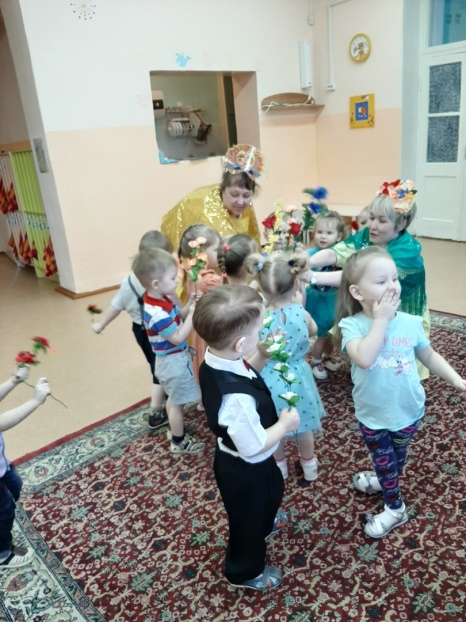 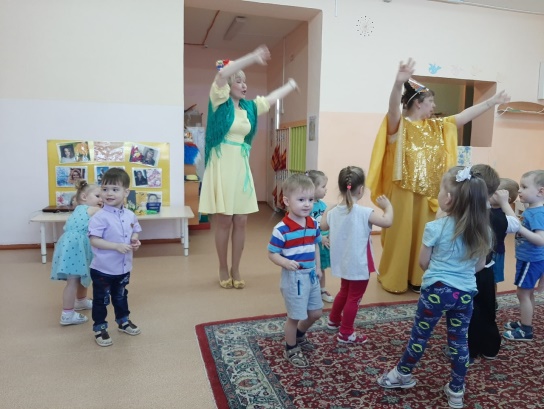 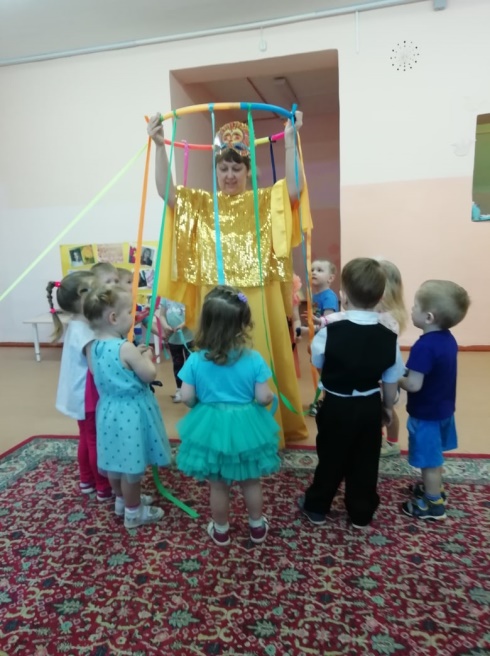 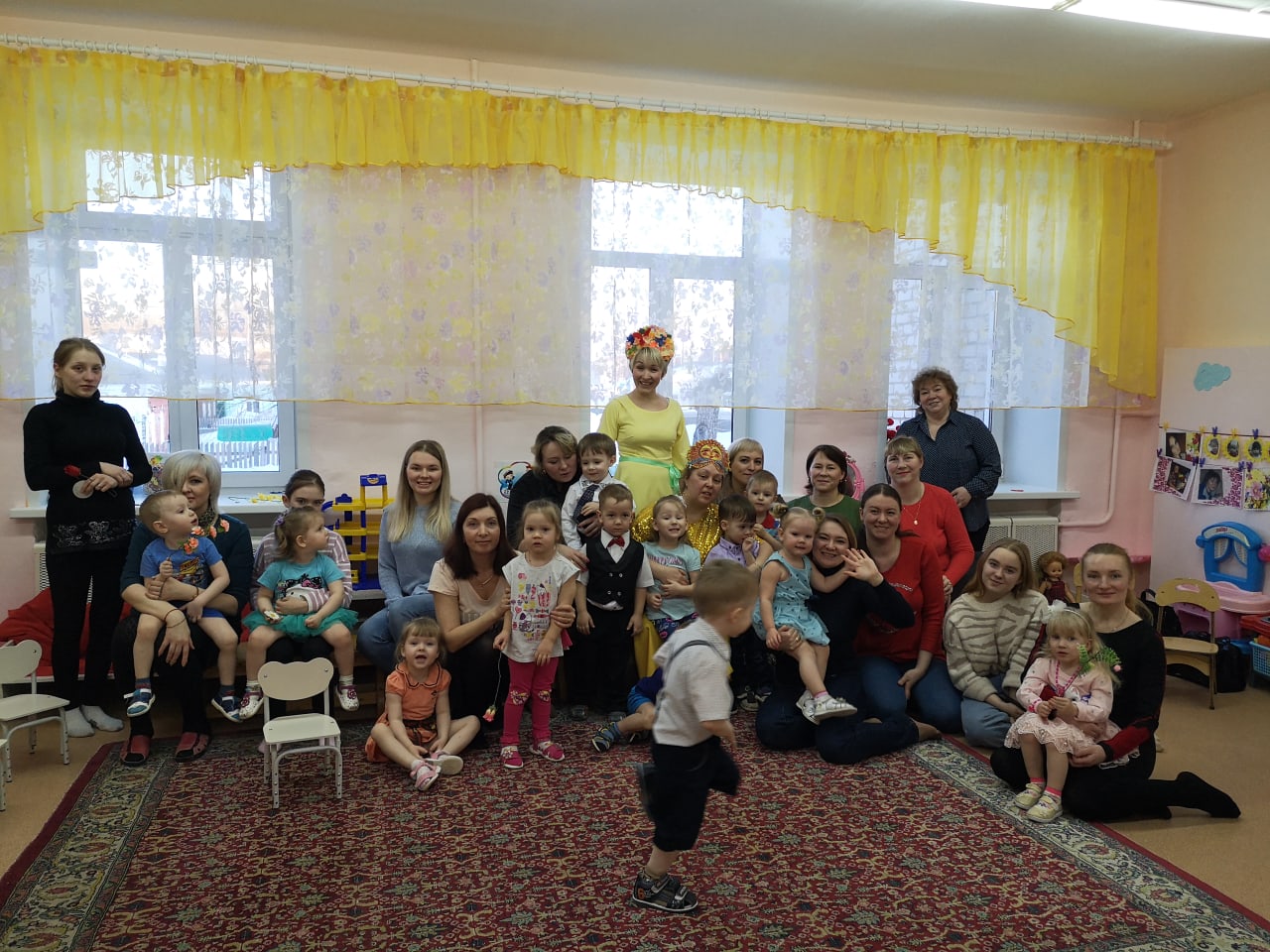 